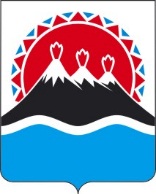 В соответствии с Федеральным законом от 25.12.2008 № 273-ФЗ 
«О противодействии коррупции» в целях предотвращения и урегулирования конфликта интересов руководителями краевых государственных учреждений, подведомственных Агентству по информатизации и связи Камчатского краяПРИКАЗЫВАЮ:Утвердить порядок сообщения руководителями краевых государственных учреждений, подведомственных Агентству по информатизации и связи Камчатского края, о возникновении личной заинтересованности 
при исполнении трудовых обязанностей, которая приводит или может привести к конфликту интересов согласно приложению к настоящему приказу.Бондаренко Григорию Владимировичу, советника отдела региональной политики в области информатизации, ознакомить заинтересованных государственных гражданских служащих и руководителей краевых государственных учреждений, подведомственных Агентству по информатизации и связи Камчатского края, с настоящим приказом.Настоящий приказ вступает в силу через 10 дней после дня 
его официального опубликования.Приложениек приказу Агентства по информатизации и связи Камчатского краяот ____________ № ________Порядоксообщения руководителями краевых государственных учреждений, подведомственных Агентству по информатизации и связи Камчатского края, 
о возникновении личной заинтересованности при исполнении трудовых обязанностей, которая приводит или может привести к конфликту интересовОбщие положенияНастоящий Порядок определяет процедуру сообщения руководителями краевых государственных учреждений, подведомственных Агентству по информатизации и связи Камчатского края (далее – учреждения), 
о возникновении личной заинтересованности при исполнении трудовых обязанностей, которая приводит или может привести к конфликту интересов.Под конфликтом интересов понимается ситуация, при которой, личная заинтересованность (прямая или косвенная) руководителей учреждений влияет или может повлиять на надлежащее объективное и беспристрастное исполнение ими трудовых обязанностей (осуществление полномочий).В части 1.2 настоящего порядка под личной заинтересованностью понимается возможность получения доходов в виде денег, иного имущества, в том числе имущественных прав, услуг имущественного характера, результатов выполненных работ или каких-либо выгод (преимуществ) руководителями учреждений и (или) состоящими с ними в близком родстве или свойстве лицами (родителями, супругами, детьми, братьями, сестрами, а также братьями, сестрами, родителями, детьми супругов и супругами детей), гражданами или организациями, с которыми руководители учреждений и (или) лица, состоящие с ними в близком родстве или свойстве, связаны имущественными, корпоративными или иными близкими отношениями.Руководителям учреждений необходимо принимать меры по недопущению любой возможности возникновения конфликта интересов или его урегулированию. Непринятие мер по предотвращению или урегулированию конфликта интересов, стороной которого являются руководители учреждений служит основанием для привлечения их к ответственности в установленном порядке в соответствии с действующим законодательством Российской Федерации.В случае возникновения или возможности возникновения у руководителей учреждений личной заинтересованности, которая приводит или может привести к конфликту интересов, руководители учреждений сообщают об этом Агентству по информатизации и связи Камчатского края, который является работодателем для руководителей учреждения (далее – Агентство), путем подачи уведомления в письменной форме о возникновении личной заинтересованности при выполнении трудовых обязанностей, которая приводит или может привести к конфликту интересов (далее – уведомление), как только им станет об этом известно. Порядок направления уведомленияУведомление составляется руководителями учреждений на имя руководителя Агентства по установленной форме согласно приложению 1 к настоящему Порядку.При невозможности сообщить о возникновении личной заинтересованности, которая приводит или может привести к конфликту интересов путем подачи уведомления в письменной форме в срок, указанный в части 1.5 настоящего Порядка, руководители учреждений сообщают о возникновении личной заинтересованности, которая приводит или может привести к конфликту интересов, руководителю Агентства с помощью доступных средств связи. После устранения причин, повлекших невозможность в письменной форме сообщить о возникновении личной заинтересованности, которая приводит или может привести к конфликту интересов – незамедлительно. Прием и регистрация уведомлений осуществляется лицом, ответственным за ведение работы по профилактике коррупционных правонарушений в Агентстве по информатизации и связи Камчатского края (далее – ответственный за профилактику правонарушений).Уведомление регистрируется в день его поступления в журнале регистрации уведомлений о возникновении личной заинтересованности при исполнении трудовых обязанностей, которая приводит или может привести к конфликту интересов, по форме согласно приложению 2 к настоящему Порядку (далее – журнал). Копия зарегистрированного уведомления выдается работнику на руки непосредственно после регистрации под расписку в журнале.Отказ в принятии и регистрации уведомления, а также невыдача копии уведомления с отметкой о регистрации не допускаются.Листы журнала должны быть пронумерованы, прошиты и заверены печатью.Обязанность по уведомлению считается исполненной с момента регистрации уведомления ответственным за профилактику правонарушений в соответствии с требованиями раздела 2 настоящего Порядка. Рассмотрение уведомленияРассмотрение уведомления осуществляется ответственным за профилактику правонарушений. В ходе рассмотрения уведомления ответственный за профилактику правонарушений имеет право получать в установленном порядке от лиц, направивших уведомления, пояснения по изложенным в них обстоятельствам 
и направлять в установленном порядке запросы в федеральные органы государственной власти, органы государственной власти субъектов Российской Федерации, иные государственные органы, органы местного самоуправления 
и заинтересованные организации.При рассмотрении уведомления обеспечивается всестороннее и объективное изучение изложенных в уведомлении обстоятельств.По результатам рассмотрения уведомления ответственный за профилактику правонарушений подготавливает мотивированное заключение.В мотивированном заключении отражаются выводы по результатам рассмотрения уведомления, а также рекомендации для принятия одного из следующих решений:признать, что при исполнении руководителем учреждения трудовых обязанностей конфликт интересов отсутствует;признать, что при исполнении руководителем учреждения трудовых обязанностей личная заинтересованность приводит или может привести к конфликту интересов;признать, что руководитель учреждения не соблюдал требования об урегулировании конфликта интересов. Выводы по результатам рассмотрения уведомления носят рекомендательный характер.Мотивированное заключение и другие материалы в течение 7 рабочих дней со дня поступления уведомления направляются руководителю Агентства для принятия соответствующего решения. В случае направления запросов, указанных в абзаце втором части 3.1 настоящего Порядка, уведомление, заключение представляются руководителю Агентства в течение 45 дней со дня поступления уведомления в Агентство. Указанный срок может быть продлен руководителем Агентства, но не более чем на 30 дней.Приложение 1к Порядку сообщения руководителями краевых государственных учреждений, подведомственных Агентству по информатизации и связи Камчатского края, о возникновении личной заинтересованности при исполнении трудовых обязанностей, которая приводит или может привести к конфликту интересовРуководителю Агентствапо информатизации и связиКамчатского края_____________________________________(фамилия, инициалы)________________________________________________________(должность, фамилия, инициалы руководителя учреждения)УВЕДОМЛЕНИЕо возникновении личной заинтересованностипри выполнении трудовых обязанностей, которая приводит 
или может привести к конфликту интересовВ соответствии с Порядком сообщения руководителями краевых государственных учреждений, подведомственных Агентству по информатизации и связи Камчатского края, о возникновении личной заинтересованности при исполнении трудовых обязанностей, которая приводит или может привести к конфликту интересов настоящим уведомляю о возникновении у меня личной заинтересованности, которая приводит или может привести к конфликту интересов (нужное подчеркнуть). Обстоятельства, являющиеся основанием возникновения личной заинтересованности: 	Трудовые (должностные) обязанности, на исполнение которых влияет 
или может повлияет личная заинтересованность: 	Предполагаемые меры по предотвращению или урегулированию конфликта интересов: 	К уведомлению прилагаю:	(указываются прилагаемые документы и материалы, а также общее количество листов)«____»_________20___г.____________________________________________________(подпись лица, направляющего уведомление, расшифровка подписи)Уведомление зарегистрировано«___» __________20___г. рег. № _____________________________________________(подпись, ФИО, должность лица, принявшего уведомление)Приложение 2к Порядку сообщения руководителями краевых государственных учреждений, подведомственных Агентству по информатизации и связиКамчатского края, о возникновении личной заинтересованности при исполнении трудовых обязанностей, которая приводит или может привести к конфликту интересовЖУРНАЛрегистрации уведомлений о возникновении личной заинтересованности при исполнении трудовых обязанностей, которая приводит или может привести 
к конфликту интересовПояснительная запискак проекту приказа Агентства по информатизации и связи Камчатского края «Об утверждении порядка сообщения руководителями краевых государственных учреждений, подведомственных Агентству по информатизации и связи Камчатского края, о возникновении личной заинтересованности 
при исполнении трудовых обязанностей, которая приводит или может привести к конфликту интересов»Настоящий проект разработан в соответствии с Федеральным законом 
от 25.12.2008 № 273-ФЗ «О противодействии коррупции» в целях предотвращения и урегулирования конфликта интересов руководителями краевых государственных учреждений, подведомственных Агентству по информатизации и связи Камчатского края. Данным проектом утверждается порядок и сроки сообщения руководителями указанных учреждений о возникновении личной заинтересованности при исполнении трудовых обязанностей, которая приводит или может привести к конфликту интересов, а также процедура рассмотрения таких сообщений.Проект приказа 21.01.2020 размещен на Едином портале проведения независимой антикоррупционной экспертизы и общественного обсуждения проектов нормативных правовых актов Камчатского края (http://npaproject.kamgov.ru) для проведения в срок по 29.01.2020 независимой антикоррупционной экспертизы.Настоящий приказ не подлежит оценке регулирующего воздействия 
в соответствии с постановлением Правительства Камчатского края 
от 06.06.2013 № 233-П «Об утверждении Порядка проведения оценки регулирующего воздействия проектов нормативных правовых актов Камчатского края и экспертизы нормативных правовых актов Камчатского края».АГЕНТСТВО ПО ИНФОРМАТИЗАЦИИ И СВЯЗИКАМЧАТСКОГО КРАЯПРИКАЗ № -пг. Петропавловск-Камчатскийот «   » января 2020 годаОб утверждении порядка сообщения руководителями краевых государственных учреждений, подведомственных Агентству по информатизации и связи Камчатского края, о возникновении личной заинтересованности при исполнении трудовых обязанностей, которая приводит или может привести к конфликту интересовРуководитель АгентстваИ.М. Леонтьева№ п/пДата регистрации уведомленияУведомление направленоУведомление направленоУведомление зарегистрированоУведомление зарегистрированоУведомление зарегистрированоОтметка о получении копии уведомления (копию получил, подпись)№ п/пДата регистрации уведомленияФ.И.О.ДолжностьФ.И.О.ДолжностьПодписьОтметка о получении копии уведомления (копию получил, подпись)12345678